t.c.Balıkesir ünİversİtesİFen bİlİmlerİ enstİtüsü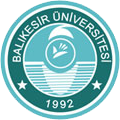 TEZ BAŞLIĞI EN FAZLA 3 SATIR OLABİLİR(Üç Satırı Geçmesi Durumunda Yazı Puntosu Küçültülebilir )ADINIZ SOYADINIZDOKTORA / YÜKSEK LİSANS TEZİ      Jüri Üyeleri  : 	Prof. Dr. …………………………………. 	(Tez Danışmanı)			Prof. Dr. …………………………………. 	(Eş Danışman)Doç. Dr. …………………………………. 	Doç. Dr. ………………………………….Dr. Öğr. Üyesi ……………………………..Dr. Öğr. Üyesi ……………………………..Dr. Öğr. Üyesi ……………………………..BALIKESİR, AY - YIL